           АКЦИОНЕРНОЕ  ОБЩЕСТВО              «УТЯШЕВОАГРОПРОМСНАБ»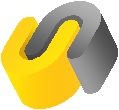 РЕШЕНИЕ ОБ УТВЕРЖДЕНИИ ГОДОВОГО ОТЧЕТАТюменская область, Тюменский район, Промзона21 мая 2021 г.ПОВЕСТКА ДНЯ:Утверждение годового отчета по итогам деятельности за 2020 г.С целью подготовки и проведения годового общего собрания акционеров Акционерного общества «Утяшевоагропромснаб» по итогам деятельности за 2020 года Единоличный исполнительный орган Общества - Управляющий Индивидуальный предприниматель Сергеев Евгений Васильевич - рассмотрел вопрос повестки дня и принял следующие решени:Принятые решения:Вопрос 1:  Утвердить Годовой отчет по итогам деятельности за 2020 г..Предоставить акционерам общества возможность ознакомления с годовым отчетом общества за 2020 год, в соответствии с принятым решением о подготовке к годовому собранию акционеров (решение от 20.05.2021 г.);Управляющий ИП                                                                                          Сергеев Е.В.